Косован С.В., учитель истории, обществознания, краеведения МБОУ Павловская ООШ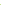 Тема урока: Олимпийские игры в древности.Цель урока:1. Познакомить учащихся с историей Олимпийских игр, первыми спортивными традициями.2. Продолжить формирование умений работать с текстом учебника и его иллюстрациями, выделяя главное, составлять рассказ. 3. Продолжить формирование умений работать с дополнительной литературой самостоятельно, готовить сообщения.4. Пробудить в детях желание серьёзно заняться каким-либо видом спорта.Учебное оборудование: Карта «Древняя Греция», учебник, мультимедийный проектор.Ход урока:I. Организационный момент.II. Актуализация опорных знаний учащихся по теме «Основание греческих колоний»Вспомним, о чем мы с вами говорили на прошлом уроке?Ответ  учащегося Скажите,  что такое колония?Ответ  учащегосяРасскажите как выглядела греческая колония?Ответ  учащегосяРабота с картой у доски.III. Изучение новой темы. «Олимпийские игры в древности»- (1 слайд)
План урока. (2 слайд)
1. Первые Олимпийские игры.
2. Пять незабываемых дней.
3. Победители Олимпийских игр.     4.Олимпийские игры современности.Мы знаем, где бы ни жили греки, у них был один язык, письменность, религия.- Вспомните, где, по мнению греков жили боги?Ответ учащегосяБоги древних греков жили на горе Олимп. В честь богов  в Греции устраивались Олимпийские игры.А как они проходили? Когда были самые первые игры, мы узнаем на уроке.Но прежде, я предлагаю вам послушать миф об основании Олимпийских играх. (рассказ учащегося излагается из материала учебника Вигасина А.А. стр. 157)Работа с учебником.Откройте учебник на странице 149, прочитайте пункт первый  (3 слайд)Вопросы по прочитанному:- Ребята можно ли было объявить войну в период когда проходили игры?- Как часто проходили олимпийские игры и где они проводились?- Скажите, когда состоялись первые Олимпийские игры?- По каким видам спорта проходили соревнования?- Подумайте, почему стали проводить игры Рассказ учителя. (4 слайд)Олимпийские игры в жизни древних греков были столь значительным и грандиозным событием, что по ним даже вели свое летоисчисление.На время игр забывались раздоры и распри, прекращались войны и объявлялся всеобщий мир. Наверное, поэтому до сих пор олимпийских спортсменов называют посланцами мира.(5 слайд)За несколько месяцев до начало соревнований по всем греческим городам разъезжали послы, приглашая к участию в играх желающих. По древним законам принять участие в играх могли все свободные греки, но отважились вступить в борьбу только сильнейшие. Юноши и мужчины годами готовили себя к состязаниям, а вот женщинам принимать участие в играх, было запрещено. Древние греки считали, что присутствие женщин приносит спортсменам несчастье.Согласно легенде, однажды представительница рода олимпийских победителей нарушила этот запрет. Переодевшись в мужскую одежду, она руководила тренировками сына, который должен был участвовать в кулачном бою. Сын одержал победу, и счастливая мать бросилась к сыну. Тем самым она  выдала себя, и ее ждало наказание, но зрители заступились за нее. После этого случая все спортсмены, судьи и тренеры присутствовали на состязаниях обнаженными.Один раз в четыре года, в середине лето, в Олимпию стекались толпы людей. (6,7,8,9,10, 11 слайд) Большинства соревнований проходило на стадионе, который имел продолговатую форму длиной около 215 метров и шириной около 30 метров. С одной стороны он примыкал к подножию холма. Место, где сидели зрители, не было. Зрители стояли, сидели или лежали на холме, а также на насыпях, обложенных дерном.  Для знатных гостей были выбиты скамьи, покрытые белым мрамором.  Плату за посещения стадиона не брали.(12слайд)В первый день все спортсмены приносили жертву богам, клялись бороться честно и не пользоваться запрещенными приемами. Судьи давали клятву честно судить спортсменов, выносить справедливые решение. Следующие дни были посвящены состязаниям по различным видам спорта. Многие соревнования проходили под музыку. (13 слайд)Одним из главных состязаний – пятиборье.Начинали бегуны.Участники соревнований по команде «Занять место нога к ноге!»- становились на свои места на дорожке. Если одни из атлетов срывался с места до сигнала, судья наказывал его хлыстом. О скорости бегунов слагали легенды. Рассказывали, что был бегун, которого видели только на старте и финише, как он бежал всю дистанцию никто не видел, настолько быстро он бежал. Другой бегун мог обогнать зайца, а третий бежал так, что на  дорожке не оставлял следов. Двойной бег.Бег на две стадии (384 м.) атлеты пробегают стадион поворачивают  вокруг столба и возвращаются обратно к старту.Прыжки в длину. Для усиления толчка, атлеты использовали каменные или свинцовые гири. В момент отталкивания, прыгун выбрасывал руки  с гирями сначала вперед, а потом резко назад.На беговой дорожке устраивали соревнование по метанию диска и копья. Диски были каменными или бронзовыми, самые большие весили не более 5 кг.Самым любимым видом состязаний была борьба. Борцы широко использовали подножку захвата руки и шеи. Чтобы легче было справиться с противником, его первоначально старались вывалять в пыли, чтобы тело, смазанное оливковым маслом, стало менее скользким. Для победы требовалось, чтобы противник трижды коснулся земли обеими лопатками.Панкратион. Смесь борьбы и драки. В этом виде состязаний были разрешены любые приемы, запрещалось только кусаться или выбивать друг другу глаза.(14,15 слайд)Кроме пятиборья устраивали конные состязания, которые проходили между стадионом и рекой Алфей. По сигналу трубы, возницы взмахивали бичами и колесницы устремились вперед. Они должны были сделать 12 кругов (около 13 км.). Самыми опасными были те места, где требовалось обогнуть поворотный столб. Нередко лошади становились на дыбы, так как при повороте солнце начинало светить им в морды и они пугались, поэтому скачки иногда заканчивались гибелью колесничих. Не всегда владелец лошадей  сам ими управлял, чаще всего это делали его слуги, но победа присуждалась хозяину лошадей.- Как вы думаете, могли ли бедные  свободные греки участвовать в олимпийских играх?(Не могли, так как живущие своим трудом крестьяне и ремесленники не могли так много времени уделять тренировкам; крестьяне должны обрабатывать землю, а ремесленники изготавливать изделия.)( 16 слайд)В последний день игр, перед храмом Зевса ставили стол из золота и слоновой кости. На нем лежали венки из священного оливкового дерева. Победители по очереди подходили к главному судье, который возлагал на их головы венки. В это время глашатай называл имя атлета и его родной город. Затем победители проходили почетный круг, а зрители кричали: «Слава, слава победителям !»Когда победитель возвращался домой, все жители выходили ему на встречу. Атлет в пурпурной одежде проходил к главному храму и приносил свой венок в дар богам. Победителю Олимпийских игр ставили статую, ему предоставляли почетные места в театре, до конца жизни его кормили за общественный счет.17 слайдВ 394 г н.э. Олимпийские игры были отменены императором Феодосием I, который принял свод законов по борьбе с язычниками.18 слайдФизкультминутка. Прошу всех встать. Сейчас я буду называть имя, если человек, чье имя я назову, проживал в Греции, вы поднимаете руки вверх, если я назову им вымышленного героя, то вы хлопаете в ладоши. Будьте внимательны.Афина, Зевс, Солон, Тесей, Дракон, Геракл, Эгей, Афродита, Аристотель, Посейдон, Ариадна. Молодцы.Давайте обобщим пройденное 19, 20 слайдСейчас ребята познакомят нас с самыми известными героями Олимпийских игр. (Доклад ребят)Наибольшей силой пользовался Милон. С детских лет он носил на плечах теленка и повторял это упражнение ежедневно. В 540 г. до н.э. Милон победил в состязаниях мальчиков- борцов на Олимпийских играх он, оставался непобедимым борцом на протяжении тридцати лет.Обычно Милон сокрушал противника, обрушиваясь на него тяжестью своего тела. Однажды никто не решался выступить против Милона, и он получил победу без борьбы. Направляясь к судьям за венком, атлет поскользнулся и упал на ровном месте. Зрители потребовали не давать венка атлету, который падает на землю без противника. Но Милон гордо ответил, что он упал только один раз и очень хотел видеть того, кто сможет бросить  его во второй и третий раз (поражение засчитали при троекратном падении борца на землю). Желающих это сделать не нашлось.Рассказывали самые удивительные истории о силе Милона. Когда он учился в школе, то в команде, где происходили занятия, внезапно рухнула колонн. Милон держал на своих руках перекрытия до тех пор, пока все не покинули здания, и сам выбежал последним. Он часто демонстрировал силу: намотав на голову воловьи жилы и сдержав дыхание, Милон разрывал их напряжением мускулов. Когда Милон становился на бронзовый металлический диск,  политый оливковым маслом, никому не удавалось столкнуть его с места. Даже смерть Милона была необычной. Будучи глубоким стариком, он захотел разорвать руками пень, который клиньями не могли разрушить дровосеки. Но пень защемил ему руку, и ночью он стал добычей волков.  В V в. до н.э. прославился Фиаген. Когда ему было девять лет, он поднял на плечо понравившуюся ему бронзовую  статую, стоявшую на рыночной площади, и унес к себе домой. Фиагена заставили статую отнести на прежнее место, а молва о его силе распространилась по всей Элладе. За свою жизнь на различных состязаниях он получил 1400 победных венков. Рассказывали и о подвигах Полидамата, который превосходил ростом всех своих современников. У себя на родине, гуляя на склонах горы Олимп, он встретил льва, и безоружный одолел его. Атлет удерживал за колесо колесницу, запряженная четверкой лошадей. Однажды Полидамата схватил в стаде самого огромного и свирепого быка за ногу и, сколько тот не вырывался,  не выпускал его. Наконец бык рванувшись из о всех сил, убежал, но его копыто осталось в руке атлета. Друзья Полидамата как- то раз устроил пирушку в пещере. Внезапно потолок его треснул и грозил обрушиться. Полидамата попытался удержать его руками, но это ему не удалось, и могучий атлет погиб.В качестве закрепления полученного материала выполним следующие упражнения. 19 слайд. Вставить пропущенные слова) 20 слайд. Проверка)21 слайд.Давайте окунемся в современность. Оказывается, первые современные Олимпийские игры состоялись по инициативе Пьера де Кубертена 1896 г. в Афинах.22 слайд. Ребята, а вы знаете Олимпийский девиз?23 слайд. Олимпийская эмблема. 24 слайд.  Олимпийский флаг.25 слайд. Олимпийский огонь.26 слайд. Талисман Олимпийских игр.27 слайд. Олимпийские награды.28 слайдПервым российским олимпийским чемпионом стал Николай Панин – Коломенкин, победивший фигурном катании на коньках на четвертых Олимпийских играх в 1908 году, в Лондоне.29 слайд - А знаете ли вы российских спортсменов?30 слайд - Какие виды спорта вы знаете?31 слайд- Современные виды спорта?32 слайд- Когда и в каком году в Москве прошли Олимпийские игры?33 слайд- Где пройдут зимние Олимпийские игры в 2014 году?Выставление оценки за работу на уроке.Молодцы!  Запишите домашнее задание: параграф 33, письменно составить рассказ от имени зрителя, попавшего на Олимпийские игры...